Publicado en Alicante el 20/01/2023 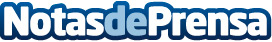 Giovanni Manconi, nuevo director de Dormio Resort Costa BlancaGracias a su amplia experiencia en el sector del turismo y como manager en otros hoteles, liderará el equipo con el objetivo de situar al resort como destino clave de la Costa Blanca alicantina. La amplia oferta gastronómica que ofrece el resort, las actividades infantiles del Club MIO y la opción de alojamiento con mascotas, facilitará la tarea de posicionar al resortDatos de contacto:Mirella Palafox91 302 28 60Nota de prensa publicada en: https://www.notasdeprensa.es/giovanni-manconi-nuevo-director-de-dormio Categorias: Viaje Valencia Turismo Nombramientos Recursos humanos http://www.notasdeprensa.es